Urząd Lotnictwa CywilnegoUrząd Lotnictwa CywilnegoUrząd Lotnictwa CywilnegoRAPORTPI-G-ARC-PF-ELA1(GA)RAPORTPI-G-ARC-PF-ELA1(GA)RAPORTPI-G-ARC-PF-ELA1(GA)RAPORTPI-G-ARC-PF-ELA1(GA)RAPORTPI-G-ARC-PF-ELA1(GA)RAPORTPI-G-ARC-PF-ELA1(GA)RAPORTPI-G-ARC-PF-ELA1(GA)RAPORTPI-G-ARC-PF-ELA1(GA)Nazwisko, imię, adres, tel kontaktowy:Nazwisko, imię, adres, tel kontaktowy:Nazwisko, imię, adres, tel kontaktowy:Nazwisko, imię, adres, tel kontaktowy:Nazwisko, imię, adres, tel kontaktowy:Nazwisko, imię, adres, tel kontaktowy:Numer upoważnienia – nadany przez ULC:ULC-ELA1/ARC901g/ __ __ __Numer upoważnienia – nadany przez ULC:ULC-ELA1/ARC901g/ __ __ __Numer upoważnienia – nadany przez ULC:ULC-ELA1/ARC901g/ __ __ __Numer upoważnienia – nadany przez ULC:ULC-ELA1/ARC901g/ __ __ __Numer upoważnienia – nadany przez ULC:ULC-ELA1/ARC901g/ __ __ __Temat:Temat:Raport z oględzin fizycznych – przegląd zdatności do lotu SP ELA1 zgodny z M.A.901(g) – dotyczy SP innych niż balonyRaport z oględzin fizycznych – przegląd zdatności do lotu SP ELA1 zgodny z M.A.901(g) – dotyczy SP innych niż balonyRaport z oględzin fizycznych – przegląd zdatności do lotu SP ELA1 zgodny z M.A.901(g) – dotyczy SP innych niż balonyRaport z oględzin fizycznych – przegląd zdatności do lotu SP ELA1 zgodny z M.A.901(g) – dotyczy SP innych niż balonyRaport z oględzin fizycznych – przegląd zdatności do lotu SP ELA1 zgodny z M.A.901(g) – dotyczy SP innych niż balonyRaport z oględzin fizycznych – przegląd zdatności do lotu SP ELA1 zgodny z M.A.901(g) – dotyczy SP innych niż balonyRaport z oględzin fizycznych – przegląd zdatności do lotu SP ELA1 zgodny z M.A.901(g) – dotyczy SP innych niż balonyRaport z oględzin fizycznych – przegląd zdatności do lotu SP ELA1 zgodny z M.A.901(g) – dotyczy SP innych niż balonyRaport z oględzin fizycznych – przegląd zdatności do lotu SP ELA1 zgodny z M.A.901(g) – dotyczy SP innych niż balonyProcedura:Procedura:PI-E-I-10 (ARC ELA1)PI-E-I-10 (ARC ELA1)PI-E-I-10 (ARC ELA1)PI-E-I-10 (ARC ELA1)PI-E-I-10 (ARC ELA1)PI-E-I-10 (ARC ELA1)PI-E-I-10 (ARC ELA1)PI-E-I-10 (ARC ELA1)PI-E-I-10 (ARC ELA1)Nazwa typu SP:Nazwa typu SP:Nazwa typu SP:Nazwa typu SP:Nazwa typu SP:Data rozpoczęcia:Data rozpoczęcia:Data rozpoczęcia:Data rozpoczęcia:Data zakończenia:Data zakończenia:Numer seryjny SP:Numer seryjny SP:Numer seryjny SP:Numer seryjny SP:Numer seryjny SP:Znaki rozpoznawcze:Znaki rozpoznawcze:Znaki rozpoznawcze:Znaki rozpoznawcze:Znaki rozpoznawcze:Znaki rozpoznawcze:KREKontrolowane zagadnieniaKontrolowane zagadnieniaKontrolowane zagadnieniaKontrolowane zagadnieniaKontrolowane zagadnieniaSpr.Niezg.Niezg.NotatkiNotatkiOGLĘDZINY FIZYCZNE - STATKI POWIETRZNE INNE NIŻ BALONYOGLĘDZINY FIZYCZNE - STATKI POWIETRZNE INNE NIŻ BALONYOGLĘDZINY FIZYCZNE - STATKI POWIETRZNE INNE NIŻ BALONYOGLĘDZINY FIZYCZNE - STATKI POWIETRZNE INNE NIŻ BALONYOGLĘDZINY FIZYCZNE - STATKI POWIETRZNE INNE NIŻ BALONYOGLĘDZINY FIZYCZNE - STATKI POWIETRZNE INNE NIŻ BALONYOGLĘDZINY FIZYCZNE - STATKI POWIETRZNE INNE NIŻ BALONYOGLĘDZINY FIZYCZNE - STATKI POWIETRZNE INNE NIŻ BALONYOGLĘDZINY FIZYCZNE - STATKI POWIETRZNE INNE NIŻ BALONYOGLĘDZINY FIZYCZNE - STATKI POWIETRZNE INNE NIŻ BALONYOGLĘDZINY FIZYCZNE - STATKI POWIETRZNE INNE NIŻ BALONYB.6Stan techniczny / Zarządzenie usterkamiStan techniczny / Zarządzenie usterkamiStan techniczny / Zarządzenie usterkamiStan techniczny / Zarządzenie usterkamiStan techniczny / Zarządzenie usterkamiStan techniczny / Zarządzenie usterkamiStan techniczny / Zarządzenie usterkamiStan techniczny / Zarządzenie usterkamiStan techniczny / Zarządzenie usterkamiStan techniczny / Zarządzenie usterkamiWykonać „walk around” zgodnie z aktualną IUL.Wykonać „walk around” zgodnie z aktualną IUL.Wykonać „walk around” zgodnie z aktualną IUL.Wykonać „walk around” zgodnie z aktualną IUL.Wykonać „walk around” zgodnie z aktualną IUL.Sprawdzić zgodność SP z wykazem odłożonych usterek.Sprawdzić zgodność SP z wykazem odłożonych usterek.Sprawdzić zgodność SP z wykazem odłożonych usterek.Sprawdzić zgodność SP z wykazem odłożonych usterek.Sprawdzić zgodność SP z wykazem odłożonych usterek.Czy odłożone usterki są oznakowane zgodnie MEL (jeśli dotyczy).Czy odłożone usterki są oznakowane zgodnie MEL (jeśli dotyczy).Czy odłożone usterki są oznakowane zgodnie MEL (jeśli dotyczy).Czy odłożone usterki są oznakowane zgodnie MEL (jeśli dotyczy).Czy odłożone usterki są oznakowane zgodnie MEL (jeśli dotyczy).A.1Projekt typuProjekt typuProjekt typuProjekt typuProjekt typuProjekt typuProjekt typuProjekt typuProjekt typuProjekt typuKonfiguracja SP – sprawdzić czy jest zgodna z aktualnym projektem typu.Sprawdzenia należy dokonać w oparciu o zweryfikowaną wcześniej IUL oraz IOT, IPC. KRE: A.1.1, Wymagania: M.A.304Konfiguracja SP – sprawdzić czy jest zgodna z aktualnym projektem typu.Sprawdzenia należy dokonać w oparciu o zweryfikowaną wcześniej IUL oraz IOT, IPC. KRE: A.1.1, Wymagania: M.A.304Konfiguracja SP – sprawdzić czy jest zgodna z aktualnym projektem typu.Sprawdzenia należy dokonać w oparciu o zweryfikowaną wcześniej IUL oraz IOT, IPC. KRE: A.1.1, Wymagania: M.A.304Konfiguracja SP – sprawdzić czy jest zgodna z aktualnym projektem typu.Sprawdzenia należy dokonać w oparciu o zweryfikowaną wcześniej IUL oraz IOT, IPC. KRE: A.1.1, Wymagania: M.A.304Konfiguracja SP – sprawdzić czy jest zgodna z aktualnym projektem typu.Sprawdzenia należy dokonać w oparciu o zweryfikowaną wcześniej IUL oraz IOT, IPC. KRE: A.1.1, Wymagania: M.A.304SilnikSilnikSilnikSilnikSilnikŚmigłoŚmigłoŚmigłoŚmigłoŚmigłoTablica przyrządówTablica przyrządówTablica przyrządówTablica przyrządówTablica przyrządówLuki z wyposażeniem awionicznymLuki z wyposażeniem awionicznymLuki z wyposażeniem awionicznymLuki z wyposażeniem awionicznymLuki z wyposażeniem awionicznymSprawdzić konfiguracje kabiny – sprawdzić na zgodność z dokumentacjąKRE: A.1.4, Wymagania: M.A.305Sprawdzić konfiguracje kabiny – sprawdzić na zgodność z dokumentacjąKRE: A.1.4, Wymagania: M.A.305Sprawdzić konfiguracje kabiny – sprawdzić na zgodność z dokumentacjąKRE: A.1.4, Wymagania: M.A.305Sprawdzić konfiguracje kabiny – sprawdzić na zgodność z dokumentacjąKRE: A.1.4, Wymagania: M.A.305Sprawdzić konfiguracje kabiny – sprawdzić na zgodność z dokumentacjąKRE: A.1.4, Wymagania: M.A.305A.1ModyfikacjeModyfikacjeModyfikacjeModyfikacjeModyfikacjeModyfikacjeModyfikacjeModyfikacjeModyfikacjeModyfikacjeSprawdzić zgodność SP ze statusem modyfikacji. KRE: A.1.1, Wymagania: M.A.304, M.A.305Sprawdzić zgodność SP ze statusem modyfikacji. KRE: A.1.1, Wymagania: M.A.304, M.A.305Sprawdzić zgodność SP ze statusem modyfikacji. KRE: A.1.1, Wymagania: M.A.304, M.A.305Sprawdzić zgodność SP ze statusem modyfikacji. KRE: A.1.1, Wymagania: M.A.304, M.A.305Sprawdzić zgodność SP ze statusem modyfikacji. KRE: A.1.1, Wymagania: M.A.304, M.A.305C.3NaprawyNaprawyNaprawyNaprawyNaprawyNaprawyNaprawyNaprawyNaprawyNaprawyPorównać status napraw ze stanem faktycznym naprawionego statku powietrznego/silnika(ów)/śmigieł w celu potwierdzenia poprawności statusu napraw.Porównać status napraw ze stanem faktycznym naprawionego statku powietrznego/silnika(ów)/śmigieł w celu potwierdzenia poprawności statusu napraw.Porównać status napraw ze stanem faktycznym naprawionego statku powietrznego/silnika(ów)/śmigieł w celu potwierdzenia poprawności statusu napraw.Porównać status napraw ze stanem faktycznym naprawionego statku powietrznego/silnika(ów)/śmigieł w celu potwierdzenia poprawności statusu napraw.Porównać status napraw ze stanem faktycznym naprawionego statku powietrznego/silnika(ów)/śmigieł w celu potwierdzenia poprawności statusu napraw.A.3Dyrektywy ZdatnościDyrektywy ZdatnościDyrektywy ZdatnościDyrektywy ZdatnościDyrektywy ZdatnościDyrektywy ZdatnościDyrektywy ZdatnościDyrektywy ZdatnościDyrektywy ZdatnościDyrektywy ZdatnościAD sprawdzone podczas oględzin fizycznych(np. zmiany P/N, S/N podzespołów, modyfikacje). KRE: A.3.6, Wymagania: M.A.303Sprawdzone AD (podać numery AD):AD sprawdzone podczas oględzin fizycznych(np. zmiany P/N, S/N podzespołów, modyfikacje). KRE: A.3.6, Wymagania: M.A.303Sprawdzone AD (podać numery AD):AD sprawdzone podczas oględzin fizycznych(np. zmiany P/N, S/N podzespołów, modyfikacje). KRE: A.3.6, Wymagania: M.A.303Sprawdzone AD (podać numery AD):AD sprawdzone podczas oględzin fizycznych(np. zmiany P/N, S/N podzespołów, modyfikacje). KRE: A.3.6, Wymagania: M.A.303Sprawdzone AD (podać numery AD):AD sprawdzone podczas oględzin fizycznych(np. zmiany P/N, S/N podzespołów, modyfikacje). KRE: A.3.6, Wymagania: M.A.303Sprawdzone AD (podać numery AD):B.4Oznakowania i tabliczkiOznakowania i tabliczkiOznakowania i tabliczkiOznakowania i tabliczkiOznakowania i tabliczkiObowiązkowe oznaczenia i tabliczki odpowiednio wg IUL, IOT, STC - wewnętrzneObowiązkowe oznaczenia i tabliczki odpowiednio wg IUL, IOT, STC - wewnętrzneObowiązkowe oznaczenia i tabliczki odpowiednio wg IUL, IOT, STC - wewnętrzneObowiązkowe oznaczenia i tabliczki odpowiednio wg IUL, IOT, STC - wewnętrzneObowiązkowe oznaczenia i tabliczki odpowiednio wg IUL, IOT, STC - wewnętrzneObowiązkowe oznaczenia i tabliczki odpowiednio wg IUL, IOT, STC - zewnętrzeObowiązkowe oznaczenia i tabliczki odpowiednio wg IUL, IOT, STC - zewnętrzeObowiązkowe oznaczenia i tabliczki odpowiednio wg IUL, IOT, STC - zewnętrzeObowiązkowe oznaczenia i tabliczki odpowiednio wg IUL, IOT, STC - zewnętrzeObowiązkowe oznaczenia i tabliczki odpowiednio wg IUL, IOT, STC - zewnętrzeInstrukcje i tabliczki dla pasażerów - j. polski (dotyczy AOC)Instrukcje i tabliczki dla pasażerów - j. polski (dotyczy AOC)Instrukcje i tabliczki dla pasażerów - j. polski (dotyczy AOC)Instrukcje i tabliczki dla pasażerów - j. polski (dotyczy AOC)Instrukcje i tabliczki dla pasażerów - j. polski (dotyczy AOC)Busola magnetyczna – karta dewiacjiBusola magnetyczna – karta dewiacjiBusola magnetyczna – karta dewiacjiBusola magnetyczna – karta dewiacjiBusola magnetyczna – karta dewiacjiŻaroodporna tabliczka identyfikacyjna ze znakami rozpoznawczymiŻaroodporna tabliczka identyfikacyjna ze znakami rozpoznawczymiŻaroodporna tabliczka identyfikacyjna ze znakami rozpoznawczymiŻaroodporna tabliczka identyfikacyjna ze znakami rozpoznawczymiŻaroodporna tabliczka identyfikacyjna ze znakami rozpoznawczymiZnaki rozpoznawczeZnaki rozpoznawczeZnaki rozpoznawczeZnaki rozpoznawczeZnaki rozpoznawczeB.5Wyposażenie operacyjneWyposażenie operacyjneWyposażenie operacyjne – sprawdzić czy jest zainstalowane i sprawne(Np. gaśnica, apteczka, ELT, itd.)KRE: B.5.2, B.5.3. Wymagania: M.A.201(a)(2)Wyposażenie operacyjne – sprawdzić czy jest zainstalowane i sprawne(Np. gaśnica, apteczka, ELT, itd.)KRE: B.5.2, B.5.3. Wymagania: M.A.201(a)(2)PRÓBY FUNKCJONALNEPRÓBY FUNKCJONALNEPRÓBY FUNKCJONALNEPRÓBY FUNKCJONALNEPRÓBY FUNKCJONALNEPRÓBY FUNKCJONALNEPróby funkcjonalne wykonywane są: przez odpowiedni personel poświadczający Part-66 pod nadzorem inspektora ULC oraz zgodnie z aktualnymi danymi obsługowymi.Próby funkcjonalne wykonywane są: przez odpowiedni personel poświadczający Part-66 pod nadzorem inspektora ULC oraz zgodnie z aktualnymi danymi obsługowymi.Próby funkcjonalne wykonywane są: przez odpowiedni personel poświadczający Part-66 pod nadzorem inspektora ULC oraz zgodnie z aktualnymi danymi obsługowymi.Próby funkcjonalne wykonywane są: przez odpowiedni personel poświadczający Part-66 pod nadzorem inspektora ULC oraz zgodnie z aktualnymi danymi obsługowymi.Próby funkcjonalne wykonywane są: przez odpowiedni personel poświadczający Part-66 pod nadzorem inspektora ULC oraz zgodnie z aktualnymi danymi obsługowymi.Próby funkcjonalne wykonywane są: przez odpowiedni personel poświadczający Part-66 pod nadzorem inspektora ULC oraz zgodnie z aktualnymi danymi obsługowymi.Oświetlenie zewnętrzne - reflektory kołowania, lądowania, światła pozycyjneOświetlenie zewnętrzne - reflektory kołowania, lądowania, światła pozycyjneOświetlenie wewnętrzne Oświetlenie wewnętrzne Podświetlenie przyrządów pokładowychPodświetlenie przyrządów pokładowychDziałanie układu starowania – lotki, ster wysokości, ster kierunku.Działanie układu starowania – lotki, ster wysokości, ster kierunku.Mechanizacja skrzydła – klapy, sloty, hamulce aerodynamiczneMechanizacja skrzydła – klapy, sloty, hamulce aerodynamicznePróba wypuszczania podwozia (normalne i awaryjne)Próba wypuszczania podwozia (normalne i awaryjne)Drzwi kabiny – otwieranie i zamykanie, blokowanie zamka w stanie zamkniętymDrzwi kabiny – otwieranie i zamykanie, blokowanie zamka w stanie zamkniętymSprawdzenie działania urządzeń radiowo – nawigacyjnychSprawdzenie działania urządzeń radiowo – nawigacyjnychPróba silnika – zgodnie z IUL lub IOTPróba silnika – zgodnie z IUL lub IOTInneInneLOT PRÓBNYLOT PRÓBNYLOT PRÓBNYLOT PRÓBNYLOT PRÓBNYLOT PRÓBNYDotyczy: SP importowanych spoza UE (wydanie pierwszego ARC)Przegląd zdatności wykonywany jest zgodnie z M.A.901 (h) (okoliczności wskazują na istnienie potencjalnego zagrożenia bezpieczeństwa).Weryfikacja zdatności statków powietrznych wyłączonych z eksploatacji jako zakonserwowanych lub niesprawnych, dla których nie wykonywano przeglądów lub przedłużeń poświadczeń zdatności do lotu, przed przywróceniem ich do ponownej eksploatacji.Dotyczy: SP importowanych spoza UE (wydanie pierwszego ARC)Przegląd zdatności wykonywany jest zgodnie z M.A.901 (h) (okoliczności wskazują na istnienie potencjalnego zagrożenia bezpieczeństwa).Weryfikacja zdatności statków powietrznych wyłączonych z eksploatacji jako zakonserwowanych lub niesprawnych, dla których nie wykonywano przeglądów lub przedłużeń poświadczeń zdatności do lotu, przed przywróceniem ich do ponownej eksploatacji.Program lotu próbnego-kontrolnego (pozyskać, uzgodnić)Program lotu próbnego-kontrolnego (pozyskać, uzgodnić)Raport z lotu próbnego-kontrolnegoZweryfikować czy realizowano próby zgodnie z uzgodnionym programem.Raport z lotu próbnego-kontrolnegoZweryfikować czy realizowano próby zgodnie z uzgodnionym programem.Czy poświadczono wszystkie usterki stwierdzone podczas lotu.Czy poświadczono wszystkie usterki stwierdzone podczas lotu.Miejsce na notatki:Miejsce na notatki:Miejsce na notatki:Miejsce na notatki:Miejsce na notatki:Miejsce na notatki:DataDataNazwisko i imię, numer licencji personelu Part-66 wykonującego przeglądPodpisNazwisko i imię, numer licencji personelu Part-66 wykonującego przeglądPodpisNazwisko i imię, numer licencji personelu Part-66 wykonującego przeglądPodpisNazwisko i imię, numer licencji personelu Part-66 wykonującego przeglądPodpis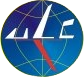 